Toplu Arama & IVR Teklifi10 Mart 2020Firma İsmiDigitone Nedir?Digitone, içeriğini ve süresini sizin belirlediğiniz bir ses kaydının belirttiğiniz sabit veya cep telefonlarına, istediğiniz zamanda ve aynı anda ulaştıran, IVR servisleri ile aranan kişiden bilgi toplayan bir toplu arama servisidir.Sesli mesajınızı on binlerce, yüz binlerce, milyonlarca kişiye kolayca ve uygun fiyatlarla ulaştırabilirsiniz. IVR İnteraktif uygulamalar ile de müşterinizden geri bildirimler alıp, raporlayabilirsiniz.Arama ÇözümlerimizToplu AramaDigitone (Sesli mesaj) ile kendi rehberinize toplu arama başlatabilirsiniz. Dilerseniz müşteri rehberinizin sisteme eklenmesi, sesli mesajlarınızın hazırlanması, raporlarınızın paylaşılması işlemlerini Biotekno operasyon ekibi sizin için gerçekleştirecektir.İnteraktif AramaDigitone aramalarında hedef kitleniz ile karşılıklı iletişimi sağlayabilir, tuşlama yolu ile onlardan cevaplar alabilirsiniz. Tele satış faaliyetleri yürütebilir, kampanyalar, anketler düzenleyebilir ve numerik data toplama çalışmaları yapabilirsiniz.Anket UygulamasıFikirlerini öğrenmek istediğiniz müşteri datanıza da sesli anketler yaparak anket sonuçlarını hızlıca raporlayabilirsiniz. Numerik Data ToplamaKendi müşteri listelerinizi aratarak talep ettiğiniz sayısal bilginin tuşlamasını isteyerek TC kimlik numarası, cep telefonu, doğum tarihi gibi tüm sayısal bilgilerini toplayabilirsiniz. Tele SatışSesli mesaj ile aradığınız dataya ürününüzün kısa tanıtımını yaparak ürünü almak isteyen kişilerin 1′i tuşlayarak onay vermesini sağlayabilirsiniz. Çağrı yönlendirme sistemi ile call center ekibinize ulaşmasını sağlayabilir veya yine tuşlama yapan numara bilgisinin mail olarak iletilmesini talep edebilirsiniz.KampanyaKampanya yapmak istediğiniz veri tabanınızdaki numaraları aratarak 1′i tuşlayan ilk 500 kişiye şirketinizin promosyonu olan bir hediyeyi verebileceğiniz gibi ürünlerinizdeki indirim fırsatından yararlanmalarını sağlayabilirsiniz. Digitone ÖzelliklerIVR Çözümleri 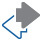 Kampanyalarınıza özel interaktif çözümler ile yaptığınız aramalara anında, raporlanabilir cevaplar alabilirsiniz.Ücretsiz Ses Kaydı 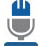 Duyuru metinlerinizi kendiniz seslendirebilir veya uzman kadromuz sizin için seslendirmesini isteyebilirsiniz.Kapasite 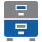 Dilediğiniz kadar kişiyi sisteme ekleyebilir ve dilediğiniz kadar kişiye istediğiniz zaman aramalar başlatabilirsiniz.Veritabanı Yönetimi     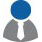 Veri tabanınızı Digitone sistemine ekleyip gruplara ayırabilirsiniz. Raporlama 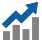 Yaptığınız tüm aramaların gerçek zamanlı raporunu görüntüleyebilir, çalışmalarınızın başarısını kolaylıkla analiz edebilirsiniz.Entegrasyon 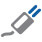 Sesli arama modülü içeren programlarınıza Digitone’u entegre ederek otomatik aramalar yapılmasını sağlayabilirsiniz.Digitone (Toplu Arama) ÜcretlendirmeÜcretlendirme periyotları 15-30-60  saniye olarak belirlenmiştirTarifelere KDV dahil değildir.Ücretlendirme ve Digitone arama hakkı sadece Türkiye dahilindeki GSM numaraları ile Sabit numaralarını kapsar.Yurtdışı arama ücretleri için Satış Temsilcisi ile irtibata geçilmelidir.Tüm başarılı aramalar ücretlendirilir.Ücretlendirmeye aramanın başına ve sonuna 1’er saniye müşterinin açma ve kapama süreleri ilave edilir ve bu ilaveler toplam arama kaydınıza dahil edilir.TL hesabınıza para yatırdığınız anda miktarı kadar tarafınıza fatura kesilir ve krediniz hesabınıza yüklenir.Denizbank: Hesap No: 5130-5272650-351, SANCAKTEPE Iban No: TR74 0013 4000 0052 7265 0000 01Garanti: Hesap No : 391 - 6298936 ATAŞEHİR Iban No    :TR42 0006 2000 3910 0006 2989 36Digitone ile yapılacak yazılım entegrasyon ihtiyaçlarında proje bazlı ücretlendirme yapılır.İnteraktif Arama Ücretlendirme Ücretlendirme periyotları 15-30-60  saniye olarak belirlenmiştirTarifelere KDV dahil değildir.Ücretlendirme ve Digitone arama hakkı sadece Türkiye dahilindeki GSM numaraları ile Sabit numaralarını kapsar.Yurtdışı arama ücretleri için Satış Temsilcisi ile irtibata geçilmelidir.Tüm başarılı aramalar ücretlendirilir.Ücretlendirmeye aramanın başına ve sonuna 1’er saniye müşterinin açma ve kapama süreleri ilave edilir ve bu ilaveler toplam arama kaydınıza dahil edilir.Sistem ön ödemeli çalışır. Proje başlangıcında hedeflenen IVR arama adedi bütçesi kadar ön ödeme talep edilir.TL hesabınıza para yatırdığınız anda miktarı kadar tarafınıza fatura kesilir.Denizbank: Hesap No: 5130-5272650-351, SANCAKTEPE Iban No: TR74 0013 4000 0052 7265 0000 01Garanti: Hesap No : 391 - 6298936 ATAŞEHİR Iban No    : TR03 0006 2001 6760 0006 2989 36Digitone ile yapılacak yazılım entegrasyon ihtiyaçlarında proje bazlı ücretlendirme yapılır.Telesekreter Ücretlendirme650 TL + KDV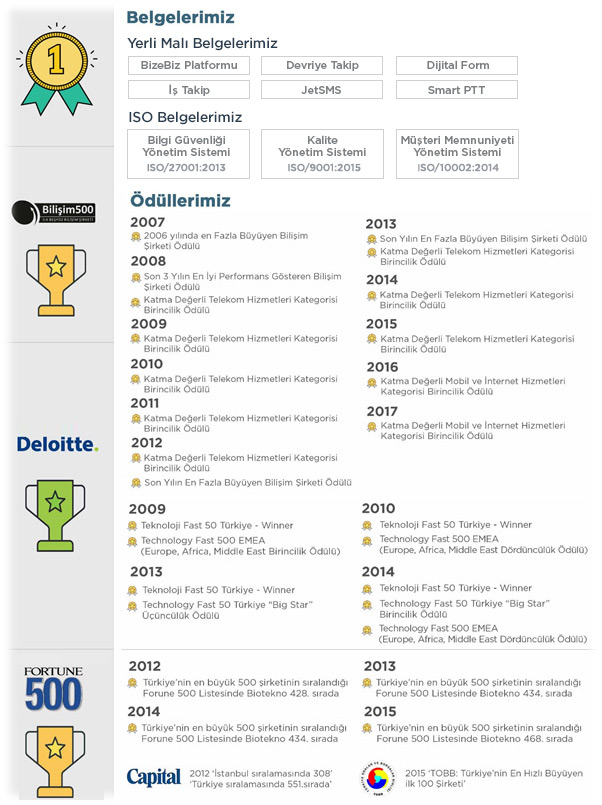 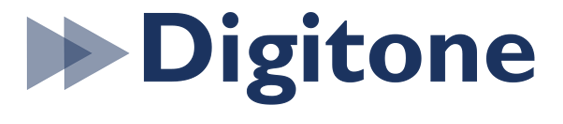 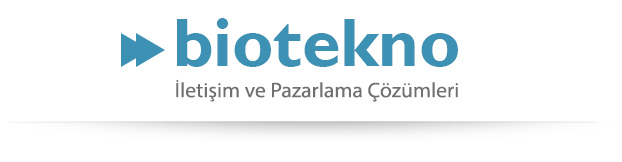 GSMGSMGSMSabit NumaraSabit NumaraSabit NumaraArama Adedi60sn30sn15sn60sn30sn15sn1-1.0000.2150.1800.1500.1670.1400.1151.001-25.0000.1950.1620.1350.1440.1200.10025.001-50.0000.1590.1320.1100.1290.1080.09050.001 +0.1290.1080.0900.1060.0880.074GSMGSMGSMSabit NumaraSabit NumaraSabit NumaraArama Adedi60sn30sn15sn60sn30sn15sn1-1.0000.6400.5400.4500.5050.4200.3501.001-25.0000.5750.4800.4000.4300.3600.30025.001-50.0000.4600.3840.3200.3300.2760.23250.001 +0.3950.3300.2750.2550.2150.180